АВТОНОМНАЯ НЕКОММЕРЧЕСКАЯ ОРГАНИЗАЦИЯ ДОПОЛНИТЕЛЬНОГО ПРОФЕССИОНАЛЬНОГО ОБРАЗОВАНИЯ«ЦЕНТРАЛЬНЫЙ МНОГОПРОФИЛЬНЫЙ ИНСТИТУТ»                                                                                                                                           УТВЕРЖДАЮ                                                                                                                         Ректор АНО ДПО «ЦМИ»  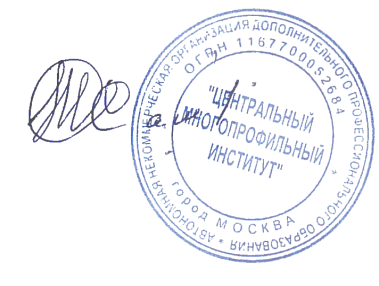 А.Х. Тамбиев                                                                                                                          «13»  июля  2020 г.Программа повышения квалификации по специальности«Лабораторная диагностика»«Проведение лабораторного исследования мокроты, ликвора, выпотных жидкостей»                  ________________________________________________________________                                                                              наименование программы                                                                Москва 2020Цель реализации  программы.Цель программы повышения квалификации специалистов со средним медицинским образованием по специальности «Лабораторная диагностика» на  тему:  «Проведение лабораторного исследования мокроты, ликвора, выпотных жидкостей» заключается в совершенствовании и повышении профессионального уровня в рамках имеющейся квалификации, получение систематизированных теоретических знаний, умений, необходимых в профессиональной деятельности.Планируемые результаты обучения.В результате освоения программы повышения квалификации слушатель должен приобрести следующие знания, умения и навыки необходимые для качественного выполнения профессиональной деятельности.Слушатель должен знать: - задачи, структуру, оборудование, правила работы и техники безопасности в лаборатории клинических исследований; - лабораторные показатели при исследовании мокроты (физические свойства, морфология форменных элементов) для диагностики заболеваний дыхательных путей; - морфологический состав, физико-химические свойства спинномозговой жидкости, лабораторные показатели при инфекционно-воспалительных процессах, травмах, опухолях и др.; - морфологический состав, физико-химические свойства выпотных жидкостей, лабораторные показатели при инфекцинно-воспалительных процессах, травмах, опухолях др;Слушатель должен уметь:- готовить биологический материал, реактивы, лабораторную посуду, оборудование;- исследовать мокроту: определять физические и химические свойства, готовить препараты для микроскопического и бактериоскопического исследования;- исследовать спинномозговую жидкость: определять физические и химические свойства, подсчитывать количество форменных элементов; - исследовать экссудаты и транссудаты: определять физические и химические свойства, готовить препараты для микроскопического исследования;- оценивать результат проведенных исследований; - вести учетно-отчетную документацию; - осуществлять подготовку реактивов, лабораторного оборудования аппаратуры для исследования; - проводить утилизацию отработанного материала, дезинфекцию и стерилизацию, используемой в лаборатории посуды, инструментария, средств защиты, рабочего места и аппаратуры; - работать на современном лабораторном оборудовании.  3. Содержание программы. 3.1. Учебный планпрограммы повышения квалификации «Проведение лабораторного исследования мокроты, ликвора, выпотных жидкостей»Цель: углубленная подготовка по профилю работы специалиста.           Категория слушателей: специалисты со средним профессиональным образованием по специальности «Лабораторная диагностика».Срок обучения:  36 часов                                                                                                         Форма обучения:  заочная, с применением электронного обучения дистанционных  образовательных технологий.                                               3.2. Календарный учебный график                                    программы повышения квалификации                                 «Проведение лабораторного исследования мокроты, ликвора, выпотных жидкостей»       4. Материально–технические условия реализации программы (ДПО и ЭО).Обучение проводится с применением системы дистанционного обучения,  которая предоставляет неограниченный доступ к электронной информационно – образовательной среде, электронной библиотеке образовательного учреждения из любой точки, в которой имеется доступ к информационно-телекоммуникационной сети «Интернет». Электронная информационно–образовательная среда обеспечивает:-доступ к учебным программам, модулям, издания электронных библиотечных систем и электронным образовательным ресурсам;- фиксацию хода образовательного процесса, результатов промежуточной аттестации и результатов освоения дополнительной профессиональной программы;-проведение всех видов занятий, процедур оценки результатов  обучения,  дистанционных образовательных технологий;- формирование электронного портфолио обучающегося, в том числе сохранение работ обучающегося, рецензий и оценок на эти работы со стороны любых участников образовательного процесса;- взаимодействие между участниками образовательного процесса, посредством сети «Интернет».- идентификация личности при подтверждении результатов обучения осуществляется с помощью программы дистанционного образования института, которая предусматривает регистрацию обучающегося, а так же персонифицированный учет данных об итоговой аттестации;5. Учебно – методическое обеспечение  программы1. Кишкун, А.А. Клиническая лабораторная диагностика: учеб. пособие для мед. сестер / А. А. Кишкун. – М: ГЭОТАР- Медиа, 2008 – 720 с 2. Кишкун, А.А. Руководство по лабораторным методам диагностики /А. А. Кишкун. – М: ГЭОТАР-Медиа, 2007. – 800 с.3. Клинико-лабораторные аналитические технологии и оборудование: учеб. пособие для студентов сред. проф. учеб. заведений/ Т. И. Лукичева [и др.] ; под ред. В. В. Меньшикова. - М.: Академия, 2007. - 240 с.  4. Камышников, В. С. Справочник по клинико-биохимической лабораторной диагностике: в 2 т. Т. I / В. С. Камышников. - 2-е изд.- Минск: Беларусь, 2002. - 495 с.: ил.  6. Оценка  качества освоения программы.      Оценка качества освоения  программы осуществляется аттестационной комиссией в виде онлайн тестирования на основе пятибалльной системы оценок по основным разделам программы.       Слушатель считается аттестованным, если имеет положительные оценки (3,4 или 5) по всем разделам программы, выносимым на экзамен.Итоговая аттестацияПо итогам освоения образовательной программы проводится итоговая аттестация в форме итогового тестирования.Оценочные материалы Критерии оцениванияОценка «отлично» выставляется слушателю в случае 90-100% правильных ответов теста.Оценка «хорошо» выставляется слушателю в случае, 80-89% правильных ответов теста.Оценка «удовлетворительно» выставляется слушателю в случае 65-79% правильных ответов теста.Примерные тестовые вопросы для итогового тестирования1. При исследовании физических свойств ликвора определяют егоа) консистенциюб) цветв) характерг) вязкость2. При исследовании химических свойств в любом ликворе определяютконцентрациюа) белкаб) глюкозыв) желчных кислотг) кетоновых тел3. В норме реакция среды спинномозговой жидкостиа) кислаяб) слабокислаяв) нейтральнаяг) слабощелочная4.  При исследовании физических свойств эякулята определяюта) цветб) реакцию средыв) консистенциюг) цвет, реакцию среды, консистенцию5.  Нормальное содержание сперматозоидов в эякулятеа) 20-40 х 106/млб) 100-150 х 106/млв) 300-400 х 106/млг) 500-700 х 106/мл6.  При исследовании физических свойств мокроты определяюта) прозрачностьб) количество, характер, консистенциюв) реакцию средыг) величину относительной плотности7.  Для обнаружения эозинофилов в мокроте препарат окрашиваюта) по Цилю-Нильсенуб) 1 % раствором метиленового синегов) по Грамуг) по Романовскому8. Для обнаружения в мокроте микобактерий туберкулеза необходимо исследоватьа) нативный препаратб) препарат, окрашенный по Грамув) препарат, окрашенный по Цилю-Нильсенуг) препарат, окрашенный по Романовскому9. Возбудителем цереброспинального менингита является:а)  микобактерии туберкулезаб)  менингококкив)  пневмококкиг)  все перечисленные микроорганизмыд)  ни один из перечисленных микробов 10. Стойкая гиперпротеинархия обнаруживается при:а)  геморрагическом инсультеб)  инсульте, в результате тромбоза сосудов головного мозгав)  опухоли мозгаг)  всех перечисленных состоянияхд)  не наблюдается ни при одной из перечисленных причинСоставитель  программы:№ п/пНаименование темыВсего часовВ том числеВ том числеФорма контроля№ п/пНаименование темыВсего часовЛекцииПрактика/ семинарФорма контроля1.Организация работы клинико-диагностической лаборатории, подготовка рабочего места для проведения лабораторных общеклинических исследований.44--1.1Роль лабораторных методов исследования в медицинской практике. Перспективы развития клинической лаб. диагностики. Санэпидрежим и техника безопасности в КДЛ.44--2.Проведение лабораторного исследования мокроты, ликвора, выпотных жидкостей3030--2.1Механизм образования мокроты, физические свойства и диагностическая ценность исследования мокроты.66--2.2Химические методы исследования мокроты. Диагностическая ценность их определения. Морфологические элементы мокроты, встречающиеся при различных заболеваниях. Методы выявления микобактерий. Чувствительность методов.88--2.3Физиологическая роль спинномозговой жидкости. Виды пункций. Физические свойства спинномозговой жидкости в норме и при патологии. Химический состав спинномозговой жидкости в норме и при патологии. Микроскопический состав спинномозговой жидкости в норме и при патологии88--2.4Изучение механизма образования жидкостей серозных полостей, виды выпотных жидкостей. Изучение лабораторных дифференциально -диагностических признаков экссудатов и транссудатов. Изучение физических и химических свойств выпотных жидкостей. Цитологическое исследование серозной жидкости.88--3.Итоговая аттестация2--Тестовый контрольИТОГОИТОГО3634-2№ п/п Наименование разделов и тем     Кол-во часовКалендарныйпериод(дни цикла)12341.Организация работы клинико-диагностической лаборатории, подготовка рабочего места для проведения лабораторных общеклинических исследований.41 день цикла1.1Роль лабораторных методов исследования в медицинской практике. Перспективы развития клинической лаб. диагностики. Санэпидрежим и техника безопасности в КДЛ.41 день цикла2.Проведение лабораторного исследования мокроты, ликвора, выпотных жидкостей30с 1 по 6 деньцикла2.1Механизм образования мокроты, физические свойства и диагностическая ценность исследования мокроты.6с 1 по 6 деньцикла2.2Химические методы исследования мокроты. Диагностическая ценность их определения. Морфологические элементы мокроты, встречающиеся при различных заболеваниях. Методы выявления микобактерий. Чувствительность методов.8с 1 по 6 деньцикла2.3Физиологическая роль спинномозговой жидкости. Виды пункций. Физические свойства спинномозговой жидкости в норме и при патологии. Химический состав спинномозговой жидкости в норме и при патологии. Микроскопический состав спинномозговой жидкости в норме и при патологии8с 1 по 6 деньцикла2.4Изучение механизма образования жидкостей серозных полостей, виды выпотных жидкостей. Изучение лабораторных дифференциально - диагностических признаков экссудатов и транссудатов. Изучение физических и химических свойств выпотных жидкостей. Цитологическое исследование серозной жидкости.8с 1 по 6 деньцикла3.Итоговая аттестация26 день циклаИТОГОИТОГО366